Paklaidos1. Užrašykite lapo skersmenį su paklaida: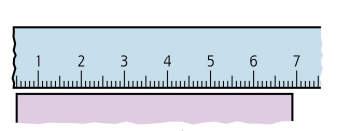 (6,400,05) cm arba (6,400,10) cm 2. Užrašykite lapo skersmenį su paklaida: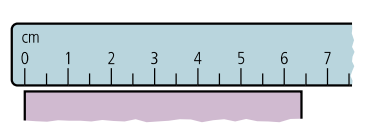 (6,50,25) cm3. Kūną veikia dvi jėgos: (1205)N ir (603)N.Užrašykite jėgų atstojamąsias su paklaidomis, kai jėgos yra tos pačios krypties ir kai jėgos yra priešingų krypčių.(1808)N(608)N4. Dydis X apskaičiuojamas išmatavus kintamuosius a ir b. Apskaičiuokite X ir jo absoliutinę paklaidą.5. Dydis X apskaičiuojamas išmatavus kintamuosius a ir b. Apskaičiuokite X ir jo absoliutinę paklaidą.6. Dydis X apskaičiuojamas išmatavus kintamuosius a ir b. Apskaičiuokite X ir jo absoliutinę paklaidą.7. Dydis X apskaičiuojamas išmatavus kintamuosius a ir b. Apskaičiuokite X ir jo absoliutinę paklaidą.8. Dydis X apskaičiuojamas išmatavus kintamuosius a ir b. Apskaičiuokite X ir jo absoliutinę paklaidą.9. Paveiksle pavaizduoti tyrimo rezultatai, kaip krūvis kondensatoriuje, keičiantis įtampai. Laikykite, kad krūvis matuojamas su 10 % paklaida. Apskaičiuokite krūvio absoliutinę paklaidą ir uždėkite paklaidų „ūsus“ ant pirmo ir paskutinio taško.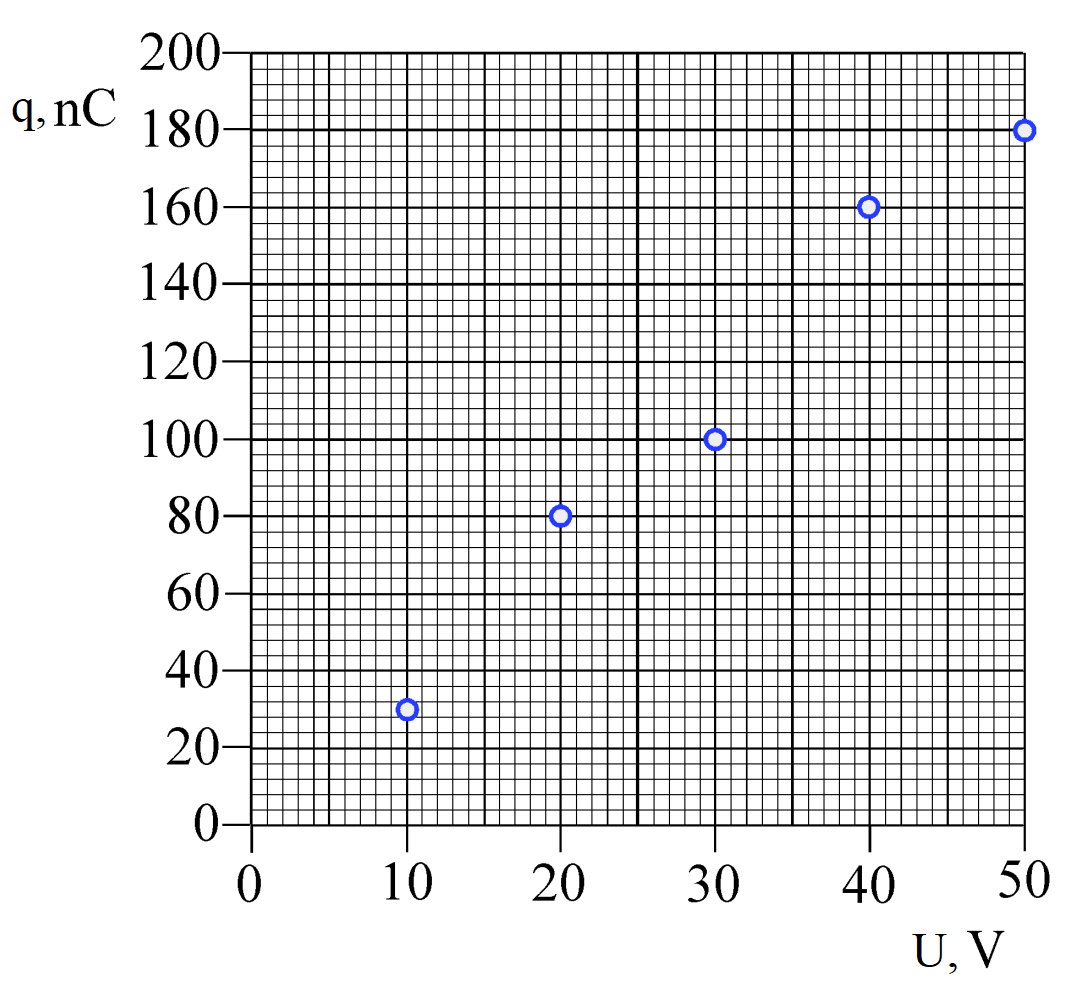 10. Per duotus taškus nubraižykite grafiką.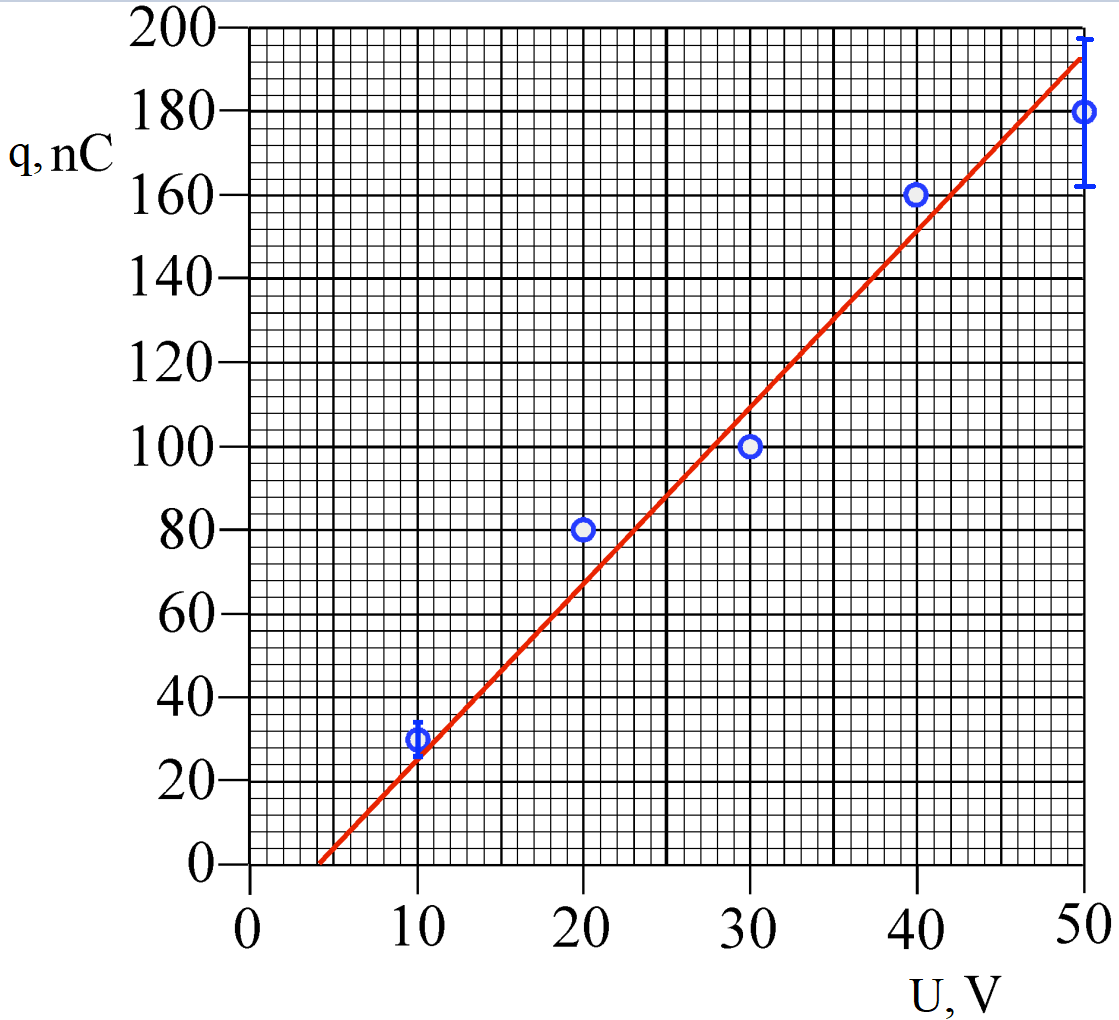 